„Czytanie książek to najpiękniejsza zabawa,jaką sobie ludzkość wymyśliła”Wisława SzymborskaINNOWACJA PEDAGOGICZNA„CZYTANIE JEST COOL”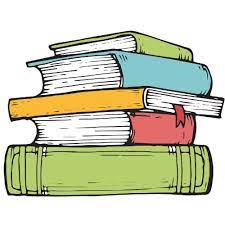 OPIS INNOWACJI PEDAGOGICZNEJ:NAZWA INNOWACJI: „Czytanie jest cool”.RODZAJ INNOWACJI: Organizacyjno- metodycznaTERMIN INNOWACJI: 01.10.2022-31.05.2023ADRESACI:                     Projekt przeznaczony jest dla uczniów klas I-VIII i dzieci Oddziału Przedszkolnego Szkoły Podstawowej w                                             Dąbrowie Wielkiej.AUTOR INNOWACJI: Urszula Mastalerczuk             Projekt składa się z szeregu działań skierowanych do uczniów klas I-VIII i dzieci z Oddziału Przedszkolnego. Mają one pokazać, że czytanie:zapewnia rozwój emocjonalny dzieci i młodzieży,rozwija język, pamięć i wyobraźnię dzieci i młodzieży,uczy myślenia i poprawia koncentrację,wzmacnia u dzieci i młodzieży poczucie własnej wartości,ułatwia naukę,uczy wartości moralnych,poszerza wiedzę ogólną,zapobiega uzależnieniu się młodego człowieka od telewizji, komputera, telefonu komórkowego.        Wychowanie do czytania to żmudny i wieloletni proces, który trzeba rozpocząć najwcześniej jak się tylko da, ponieważ w dobie społeczeństwa informacyjnego jest on ważniejszy niż kiedykolwiek wcześniej. Nieumiejętność, czy unikanie czytania może bowiem spowodować wykluczenie informacyjne. Nikt nie rodzi się czytelnikiem wobec tego zamiłowanie do czytania musi być pobudzane przez inne osoby: rodziców, dziadków, nauczycieli. Innowacja będzie realizowana podczas lekcji bibliotecznych przy współpracy z nauczycielami i wychowawcami.  II. ZAŁOŻENIA PROGRAMOWE:     Wszyscy chyba znamy zalety czytania. Dużo mówi się, że czytanie rozwija człowieka pod względem emocjonalnym i intelektualnym. Rozbudza w młodym człowieku ciekawość świata, pomaga mu zrozumieć siebie i innych, stymuluje i usprawnia pamięć, wzbogaca wyobraźnię, zasób słownictwa i wiadomości. Odpowiednio dobrana literatura pomaga budować system wartości i wskazuje życiowe priorytety. Obserwacje przeprowadzone w naszej szkole pokazują spadek czytelnictwa. Głównymi konkurentami książki są: smartfon, komputer, telefon komórkowy, telewizja, dlatego głównym założeniem tej innowacji jest pokazanie młodemu człowiekowi, że czytanie to dobry sposób na spędzanie wolnego czasu.CELE INNOWACJI:Cel główny:    Głównym celem tego projektu jest budowanie nawyków czytelniczych, rozwijanie zamiłowania do książek, popularyzowanie czytelnictwa, aktywizowanie do twórczego wysiłku i integrowanie społeczności szkolnej. Podjęte działania mają na celu:wdrażanie dzieci i młodzieży do częstych kontaktów z książką,polubienie czytania, rozwijanie wyobraźni oraz wskazywanie uczniom piękna i wartości książek.  Cele szczegółowe:kształtowanie nawyków czytelniczych,wyrabianie szacunku do książek,kształtowanie nawyku czytania ze zrozumieniem,wprowadzanie dzieci w świat literatury,wdrażanie do dbałości o czysty i estetyczny wygląd książek,rozumienie poleceń i rozwiązywanie zadań zgodnie z instrukcją.METODY I FORMY REALIZACJI ZADAŃ:Realizacji projektu służyć będą różne formy i metody pracy z przewagą metod aktywizujących:głośne czytanie bajek, baśni opowiadań, wierszy przez nauczycieli,organizowanie galerii prac plastycznych dotyczących literatury,wdrażanie do uważnego słuchania tekstu czytanego,korzystanie z biblioteki szkolnej i publicznej,wyrażanie przeżyć inspirowanych treścią utworów literackich w formie plastycznej. PRZEWIDYWANE EFEKTY INNOWACJI:wzrost czytelnictwa, uczniowie wypożyczają więcej książek,poprawa wypowiedzi ustnych i pisemnych uczniów,wzrost zrozumienia tekstów i poleceń,wzajemne polecanie sobie książek godnych przeczytania. EWALUACJA:Do oceny innowacji posłużą statystyki wypożyczeni w bibliotece szkolnej oraz zaangażowanie uczniów w różnego rodzaju działania promujące czytelnictwo. Wyniki ewaluacji zostaną przedstawione w formie sprawozdania na zebraniu Rady Pedagogicznej. DZIAŁANIA:ZADANIAFORMY REALIZACJIOSOBA ODPOWIEDZIALNATERMIN REALIZACJIZapoznanie uczniów i rodziców z projektem promującym czytelnictwo w szkole.Umieszczenie informacji na stronie internetowej szkoły.nauczyciel bibliotekarz,nauczyciel informatyki.X 2022Wystawki książek w bibliotece.Promocja książki poprzez jej prezentacje w bibliotece szkolnej, wystawki książek nowychnauczyciel bibliotekarz.przez cały okres trwania projektu. Konkurs „Najaktywniejszy czytelnik roku szkolnego 2022/2023”Ocenie będzie podlegała aktywność i kultura czytelnicza uczniów, która będzie odzwierciedleniem liczby wypożyczonych książek oraz ocena dzienniczków lektur prowadzonych przez uczniów klas I-VIII. nauczyciel bibliotekarz.od X-2022 do V2023Konkurs na najpiękniejszą ozdobę bożonarodzeniową. - uczniowie wykonują ozdobę bożonarodzeniową,- podczas oceny prac konkursowych będą brane pod uwagę:* oryginalność pracy,* pomysłowość wykonawcy,* samodzielność wykonania pracy,*estetyka pracy. nauczyciel bibliotekarz, nauczyciel plastyki.XII- 2022Dzień z Kubusiem PuchatkiemUczniowie klas I-III i dzieci z Oddziału Przedszkolnego podczas balu przebierańców przebierają się za ulubioną postać z książki. Ocenie będzie podlegała oryginalność i estetyka wykonania przebrania.nauczyciel bibliotekarz,wychowawcy klas I-III i Oddziału Przedszkolnego,rodzice.II-2023W poniedziałki czytamy uczniom(1 raz w miesiącu)Wychowawcy klas O- VIII czytają: baśnie, bajki, wiersze, opowiadania swoim wychowankom przez 15 minut podczas długiej przerwy lub zajęć z wychowawcą. nauczyciel bibliotekarz,wychowawcy klas 0-VIII. III- 2023„By się czytać chciało- zrób zakładkę wspaniałą”nauczyciel bibliotekarz,wychowawcy klas 0-VIII,nauczyciel plastyki, rodziceIII 2023Przeczytaliśmy- namalowaliśmykonkurs plastyczny.nauczyciel bibliotekarz,wychowawcy klas 0-VIII,nauczyciel plastyki, rodzice.V-2023„Lepiej z książką odpoczywać niż na przerwach dokazywać”Stworzenie kącika czytelniczego na korytarzu szkolnym. Przygotowanie dla uczniów ciekawych pozycji książkowych, aby zachęcić ich do spędzania przerw międzylekcyjnych z książką.nauczyciel bibliotekarz.przez cały okres trwania projektu.